Check-list : 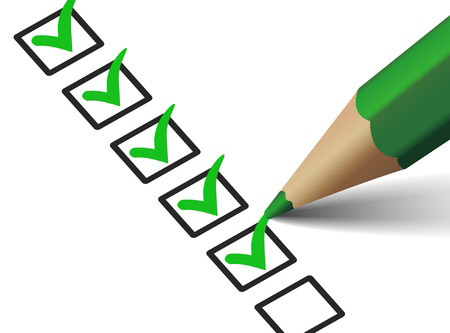 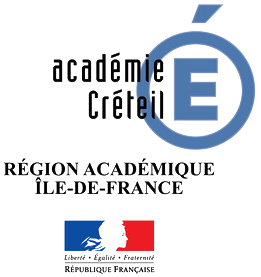 Aide à l’analyse de la conformité du référentiel APSA par rapport au référentiel du champOutil d’analyse du référentiel APSAOutil d’analyse du référentiel APSAOutil d’analyse du référentiel APSACA 1Exigences du référentiel du champExigences du référentiel du champExigences du référentiel du champGénéralAFL1 évalué le Jour JAFL1  Choix des élèves (mode de nage, nombre d’essais, type de départ, d’élan)AFL1 évalué le Jour JAFL1  Choix des élèves (mode de nage, nombre d’essais, type de départ, d’élan)GénéralAFL2 et AFL3 évalués au fil de la séquence d’enseignement(Éventuellement le jour de l’épreuve pour des cas particuliers)AFL2 et AFL3 évalués au fil de la séquence d’enseignement(Éventuellement le jour de l’épreuve pour des cas particuliers)GénéralAFL1  12pts (chacun des 2 éléments est noté sur 6 points)AFL2/AFL3  choix de l’élève le Jour de l’épreuve (2pts/6pts, 4pts/4pts, 6pts/2pts)AFL1  12pts (chacun des 2 éléments est noté sur 6 points)AFL2/AFL3  choix de l’élève le Jour de l’épreuve (2pts/6pts, 4pts/4pts, 6pts/2pts)GénéralAFL3  Choix de rôlesAFL3  Choix de rôlesForme Scolaire de Pratique (FSP)Au moins 2 réalisations motrices mesurées et/ou chronométréesAu moins 2 réalisations motrices mesurées et/ou chronométréesForme Scolaire de Pratique (FSP)Possibilité de combiner deux activités (2 courses, 2 nages…)Possibilité de combiner deux activités (2 courses, 2 nages…)Forme Scolaire de Pratique (FSP)Récupération adaptée et cohérente avec la filière énergétique prioritairement sollicitéeRécupération adaptée et cohérente avec la filière énergétique prioritairement sollicitéeAFL1Élément 1 : Meilleure performance dans chaque réalisation (soit 2 performances à relever) Barème à construire à partir du seuil de performance médian donnéÉlément 1 : Meilleure performance dans chaque réalisation (soit 2 performances à relever) Barème à construire à partir du seuil de performance médian donnéAFL1Élément 2 : Indice technique traduit en données chiffrées créer, conserver/transmettre de la vitesse)Élément 2 : Indice technique traduit en données chiffrées créer, conserver/transmettre de la vitesse)AFL1Note AFL1 = croisement du niveau de performance et de celui de l’efficacité techniqueNote AFL1 = croisement du niveau de performance et de celui de l’efficacité techniqueAFL32 rôles à évaluer2 rôles à évaluerAFL3Capacité des élèves à organiser eux même une séance de travail en investissant plusieurs rôles    Capacité des élèves à organiser eux même une séance de travail en investissant plusieurs rôles    Outil d’analyse du référentiel APSAOutil d’analyse du référentiel APSAOutil d’analyse du référentiel APSACA 2Exigences du référentiel du champExigences du référentiel du champExigences du référentiel du champGénéralL’AFL1 est noté le jour de l’épreuve sur 12 points (chacun des deux éléments est noté sur au moins 4 points).L’AFL1 est noté le jour de l’épreuve sur 12 points (chacun des deux éléments est noté sur au moins 4 points).GénéralL’AFL1 est noté sur 12 pointsL’AFL1 est noté sur 12 pointsGénéralL’AFL2 et l’AFL3 sont notés sur 8 points. La répartition des 8 points est au choix de l’élève avec un minimum de 2 points par AFLL’AFL2 et l’AFL3 sont notés sur 8 points. La répartition des 8 points est au choix de l’élève avec un minimum de 2 points par AFLForme Scolaire de Pratique (FSP)Choix pour l’élève d’un itinéraire adapté à son niveauChoix pour l’élève d’un itinéraire adapté à son niveauForme Scolaire de Pratique (FSP)Propose une modalité individuelle et/ou collectivePropose une modalité individuelle et/ou collectiveAFL1L’épreuve engage le candidat dans un milieu INCERTAIN et CONTRAIGNANTL’épreuve engage le candidat dans un milieu INCERTAIN et CONTRAIGNANTAFL1Présence de choix variés au sein de l’itinérairePrésence de choix variés au sein de l’itinéraireAFL1Notion de temps impartiNotion de temps impartiAFL1Notion d’AideNotion d’AideAFL2Capacité d’analyseCapacité d’analyseAFL2Engagement le jour de l’épreuveEngagement le jour de l’épreuveAFL2Engagement au cours de la séquenceEngagement au cours de la séquenceAFL3SécuritéSécuritéAFL3CoopérationCoopérationOutil d’analyse du référentiel APSAOutil d’analyse du référentiel APSAOutil d’analyse du référentiel APSACA 3Exigences du référentiel du champExigences du référentiel du champExigences du référentiel du champGénéralL’AFL1 / 1’ est noté le jour de l’épreuve sur 12 points (chacun des deux éléments est noté sur au moins 4 points).L’AFL1 / 1’ est noté le jour de l’épreuve sur 12 points (chacun des deux éléments est noté sur au moins 4 points).GénéralL’AFL2 et l’AFL3 sont notés au fil de la séquence, et éventuellement le jour de l’épreuve, sur 8 pts. La répartition des 8 points est au choix de l’élève (avec un minimum de 2pts par AFL). 3 choix possibles : 4-4 / 6-2 / 2-6L’AFL2 et l’AFL3 sont notés au fil de la séquence, et éventuellement le jour de l’épreuve, sur 8 pts. La répartition des 8 points est au choix de l’élève (avec un minimum de 2pts par AFL). 3 choix possibles : 4-4 / 6-2 / 2-6GénéralLes AFL doivent être spécifiés par APSA (1 et 1’).Les AFL doivent être spécifiés par APSA (1 et 1’).GénéralLe projet de composition est donné avant le début de l’épreuve.Le projet de composition est donné avant le début de l’épreuve.GénéralLe cadre de l’épreuve doit être défini en détails (espace, durée, musique…)Le cadre de l’épreuve doit être défini en détails (espace, durée, musique…)Forme Scolaire de Pratique (FSP)Déterminer la pertinence du solo ou composition de groupe.Déterminer la pertinence du solo ou composition de groupe.Forme Scolaire de Pratique (FSP)Présentation devant un public et jury.Présentation devant un public et jury.Forme Scolaire de Pratique (FSP)Processus artistique : libre choix des techniques et influences culturelles (styles de danse, …). Processus artistique : libre choix des techniques et influences culturelles (styles de danse, …). AFL1Composition individuelle ou collective.Composition individuelle ou collective.AFL1AFL1 : établir un code de référence avec au moins trois niveaux.AFL1 : établir un code de référence avec au moins trois niveaux.AFL1Présence obligatoire des éléments à évaluer : prestation individuelle et composition.Présence obligatoire des éléments à évaluer : prestation individuelle et composition.AFL2L’AFL2 s’évalue au fil de la séquence d’enseignement et éventuellement le jour de l’épreuve.L’AFL2 s’évalue au fil de la séquence d’enseignement et éventuellement le jour de l’épreuve.AFL2Peut s’appuyer sur un carnet d’entraînement et/ou un outil de recueil de données.Peut s’appuyer sur un carnet d’entraînement et/ou un outil de recueil de données.AFL2On évalue l’engagement dans l’entraînement et dans les situations d’apprentissages (aspect quantitatif), mais aussi la pertinence par rapport à son projet (individuel et/ou collectif).On évalue l’engagement dans l’entraînement et dans les situations d’apprentissages (aspect quantitatif), mais aussi la pertinence par rapport à son projet (individuel et/ou collectif).AFL3L’AFL3 s’évalue au fil de la séquence d’enseignement et éventuellement le jour de l’épreuve.L’AFL3 s’évalue au fil de la séquence d’enseignement et éventuellement le jour de l’épreuve.AFL3L’élève est évalué dans au moins deux rôles qu’il a choisis en début de séquenceL’élève est évalué dans au moins deux rôles qu’il a choisis en début de séquenceAFL3Peut s’appuyer sur un carnet d’entraînement et/ou un outil de recueil de données.Peut s’appuyer sur un carnet d’entraînement et/ou un outil de recueil de données.AFL3On évalue l’efficacité du candidat dans le rôle mais aussi sa contribution au fonctionnement collectif.On évalue l’efficacité du candidat dans le rôle mais aussi sa contribution au fonctionnement collectif.Outil d’analyse du référentiel APSAOutil d’analyse du référentiel APSAOutil d’analyse du référentiel APSACA 4Exigences du référentiel du champExigences du référentiel du champExigences du référentiel du champGénéralL’AFL1 est noté le jour de l’épreuve sur 12 points (chacun des deux éléments est noté sur au moins 4 points).L’AFL1 est noté le jour de l’épreuve sur 12 points (chacun des deux éléments est noté sur au moins 4 points).GénéralL’AFL2 et l’AFL3 sont notés au fil de la séquence, et éventuellement le jour de l’épreuve, sur 8 pts. La répartition des 8 points est au choix de l’élève (avec un minimum de 2pts par AFL). 3 choix possibles : 4-4 / 6-2 / 2-6L’AFL2 et l’AFL3 sont notés au fil de la séquence, et éventuellement le jour de l’épreuve, sur 8 pts. La répartition des 8 points est au choix de l’élève (avec un minimum de 2pts par AFL). 3 choix possibles : 4-4 / 6-2 / 2-6GénéralLes AFL doivent être spécifiés par APSALes AFL doivent être spécifiés par APSAForme Scolaire de Pratique (FSP)L’épreuve engage le candidat dans plusieurs oppositions présentant des rapports de force équilibrés.L’épreuve engage le candidat dans plusieurs oppositions présentant des rapports de force équilibrés.Forme Scolaire de Pratique (FSP)En fonction des contextes et des effectifs, différentes possibilités sont possibles en termes de compositions d’équipes, de poules, de formules de compétition ou de formes de pratiques.En fonction des contextes et des effectifs, différentes possibilités sont possibles en termes de compositions d’équipes, de poules, de formules de compétition ou de formes de pratiques.AFL1L’AFL1 est noté le jour de l’épreuve sur 12 points (chacun des deux éléments est noté sur au moins 4 points).L’AFL1 est noté le jour de l’épreuve sur 12 points (chacun des deux éléments est noté sur au moins 4 points).AFL1Pour chaque rencontre, un temps d’analyse est prévu entre 2 séquences de jeu pour permettre aux élèves d’ajuster leur stratégie au contexte d’oppositionPour chaque rencontre, un temps d’analyse est prévu entre 2 séquences de jeu pour permettre aux élèves d’ajuster leur stratégie au contexte d’oppositionAFL1On évalue deux éléments :- « s’engager et réaliser des actions techniques d’attaques et de défense en relation avec son projet de jeu »- « Faire des choix au regard de l’analyse du rapport de force »On évalue deux éléments :- « s’engager et réaliser des actions techniques d’attaques et de défense en relation avec son projet de jeu »- « Faire des choix au regard de l’analyse du rapport de force »AFL1Pour chacun des deux éléments de l’AFL1, les co-évaluateurs positionnent l’élève dans un degré puis ajustent la note en fonction de la proportion des oppositions gagnéesPour chacun des deux éléments de l’AFL1, les co-évaluateurs positionnent l’élève dans un degré puis ajustent la note en fonction de la proportion des oppositions gagnéesAFL2L’AFL2 s’évalue au fil de la séquence d’enseignement et éventuellement le jour de l’épreuve.L’AFL2 s’évalue au fil de la séquence d’enseignement et éventuellement le jour de l’épreuve.AFL2Peut s’appuyer sur un carnet d’entraînement et/ou un outil de recueil de données.Peut s’appuyer sur un carnet d’entraînement et/ou un outil de recueil de données.AFL2On évalue l’engagement dans l’entrainement et dans les situations d’apprentissages (aspect quantitatif), mais aussi le choix des exercices par le candidat en fonction des points forts/faibles/axes de progrèsOn évalue l’engagement dans l’entrainement et dans les situations d’apprentissages (aspect quantitatif), mais aussi le choix des exercices par le candidat en fonction des points forts/faibles/axes de progrèsAFL3L’AFL3 s’évalue au fil de la séquence d’enseignement et éventuellement le jour de l’épreuve.L’AFL3 s’évalue au fil de la séquence d’enseignement et éventuellement le jour de l’épreuve.AFL3L’élève est évalué dans au moins deux rôles qu’il a choisis en début de séquenceL’élève est évalué dans au moins deux rôles qu’il a choisis en début de séquenceAFL3Peut s’appuyer sur un carnet d’entraînement et/ou un outil de recueil de données.Peut s’appuyer sur un carnet d’entraînement et/ou un outil de recueil de données.AFL3On évalue l’efficacité du candidat dans le rôle mais aussi sa contribution au fonctionnement collectif.On évalue l’efficacité du candidat dans le rôle mais aussi sa contribution au fonctionnement collectif.Outil d’analyse du référentiel APSAOutil d’analyse du référentiel APSAOutil d’analyse du référentiel APSACA 5Exigences du référentiel du champExigences du référentiel du champExigences du référentiel du champGénéralPrésence de choix pour l’élève dans chacun des AFLPrésence de choix pour l’élève dans chacun des AFLGénéralL’AFL1 est noté le jour de l’épreuve sur 12 points (chacun des deux éléments est noté sur au moins 4 points).L’AFL1 est noté le jour de l’épreuve sur 12 points (chacun des deux éléments est noté sur au moins 4 points).GénéralSomme des points pour les AFL2 et 3 = 8 pointsSomme des points pour les AFL2 et 3 = 8 pointsGénéralMoitié des points de l’AFL = bas du degré 3Moitié des points de l’AFL = bas du degré 3GénéralDéclinaison des éléments à évaluer sur les 4 degrés de façon positive Déclinaison des éléments à évaluer sur les 4 degrés de façon positive AFL1Concordance entre l’AFL1 décliné et les 2 éléments à évaluerConcordance entre l’AFL1 décliné et les 2 éléments à évaluerAFL2Le carnet de suivi doit être évoqué dans la déclinaison des degrésLe carnet de suivi doit être évoqué dans la déclinaison des degrésAFL3Les rôles doivent être au service du pratiquant (aide au savoir s’entrainer et non s’y substituer)Les rôles doivent être au service du pratiquant (aide au savoir s’entrainer et non s’y substituer)AFL3Rôle du coach comme aide et coach et non comme entraineurRôle du coach comme aide et coach et non comme entraineurAFL3La formulation des degrés doit parler des rôles pas du pratiquantLa formulation des degrés doit parler des rôles pas du pratiquant